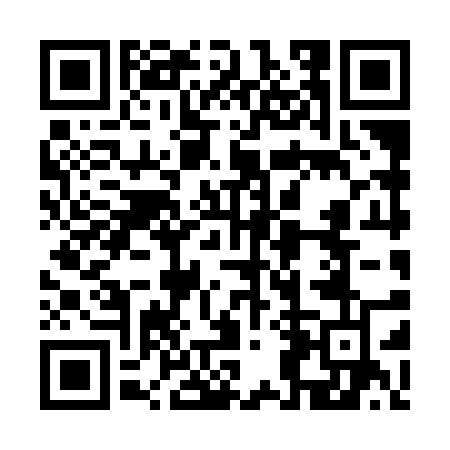 Ramadan times for Bhitrikhel, BangladeshMon 11 Mar 2024 - Wed 10 Apr 2024High Latitude Method: NonePrayer Calculation Method: University of Islamic SciencesAsar Calculation Method: ShafiPrayer times provided by https://www.salahtimes.comDateDayFajrSuhurSunriseDhuhrAsrIftarMaghribIsha11Mon4:494:496:0412:013:255:585:587:1412Tue4:484:486:0312:013:255:595:597:1513Wed4:474:476:0212:013:255:595:597:1514Thu4:454:456:0112:003:256:006:007:1615Fri4:444:446:0012:003:256:006:007:1616Sat4:434:435:5912:003:256:016:017:1717Sun4:424:425:5812:003:256:016:017:1718Mon4:414:415:5711:593:256:026:027:1819Tue4:404:405:5611:593:256:026:027:1820Wed4:394:395:5511:593:256:036:037:1921Thu4:384:385:5411:583:256:036:037:1922Fri4:374:375:5311:583:256:036:037:2023Sat4:364:365:5211:583:256:046:047:2024Sun4:354:355:5111:583:256:046:047:2125Mon4:344:345:5011:573:256:056:057:2126Tue4:334:335:4911:573:246:056:057:2227Wed4:314:315:4811:573:246:066:067:2228Thu4:304:305:4711:563:246:066:067:2329Fri4:294:295:4611:563:246:076:077:2330Sat4:284:285:4511:563:246:076:077:2431Sun4:274:275:4411:553:246:076:077:241Mon4:264:265:4311:553:246:086:087:252Tue4:254:255:4211:553:236:086:087:253Wed4:244:245:4111:553:236:096:097:264Thu4:224:225:4011:543:236:096:097:275Fri4:214:215:3911:543:236:106:107:276Sat4:204:205:3811:543:236:106:107:287Sun4:194:195:3711:533:226:106:107:288Mon4:184:185:3611:533:226:116:117:299Tue4:174:175:3511:533:226:116:117:2910Wed4:164:165:3411:533:226:126:127:30